PENUNTUN PRAKTIKUM FITOKIMIA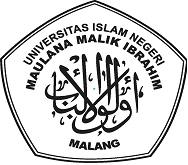 Penyusun :Dr. Roihatul Muti’ah, S.F., M.Kes, AptPROGRAM STUDI S2 BIOLOGI UNIVERSITAS ISLAM NEGERI MAULANA MALIK IBRAHIMMALANG2019TUGAS 1IDENTIFIKASI SENYAWA GOLONGAN ALKALOIDA( Ekstrak Piper nigrum L)TUJUANMahasiswa mampu melakukan identifikasi senyawa golongan alkaloida dalam tanaman.PROSEDUR KERJAPreparasi sampelDitimbang 20 gr serbuk, ditambah etanol 100 ml sampai larut dan terendam. Kemudian di UAE (Ultrasonic Assay Ekstraction) selama 2-3 menit dengan ulangan 3 kali untuk memecah partikel serbuk tersebut. Setelah itu disaring untuk memisahkan serbuk dengan larutan, diambil 5 ml hasil saringan kemudian ditambah 5 ml HCl 2N, dipanaskan di atas pemanas (bunsen) selama 2-3 menit, sambil diaduk.Setelah dingin ditambah 0.3 gram NaCI (diasamkan) , diaduk rataFiltrat ditambah 5 ml HCI 2N, Filtrat di bagi tiga bagian dan di sebut sebagai larutan IA, IB, IC.Reaksi pengendapanLarutan IA ditambah pereaksi Mayer 4 ml, larutan IB ditambah dengan pereaksi Wagner 2 ml dan larutan IC dipakai sebagai blankoAdanya kekeruhan atau endapan menunjukkan adanya alkoloid.(pada larutan IA dan IB terbentuk endapan, sedangkan pada blanko tidak terdapat endapan. Hal ini menunjukkan bahwa pada larutan serbuk terdapat senyawa alkaloid.Kromatografi Lapis Tipis (KLT)Larutan IC ditambah NH4OH pekat 28% sampai larutan menjadi basa dengan tujuan untuk menarik alkaloid, kemudian ditambahkan dengan 5ml kloroform (dalam tabung reaksi) untuk melarutkan alkaloid. Terbentuk endapan pada  NH4OH dengan Kloroform (CHCL3). Endapan kloroform berada di bawah karena memiliki berat jenis yang lebih besar dari pada NH4OH.Filtrat (Fase CHCL3) di uapkan di lemari asam sampai kering, kemudian ditambahkan (1 mL) dan siap untuk pemeriksan dengan KLT. Fase diam	: Kiesel gel GF 254Fase gerak 	: eluen: CHCL3 – Etil asetat (1:1)Penampak noda: Pereaksi DragendorfJika timbul warna jingga menunjukkan adanya alkaloid dalam ekstrak.TUGAS IIIDENTIFIKASI SENYAWA GOLONGAN GLIKOSIDA SAPONIN,TRITERPENOID DAN STEROID(Filtrat Piper nigrum L)II.1. TUJUAN Mahasiswa mampu melakukan identifikasi senyawa golongan glikosida saponin, triterpenoid dan steroid dalam tanaman.II.2. PROSEDUR KERJAUji buihFiltat diambil sebanyak 4 ml, dimasukkan tabung reaksi, kemudian ditambah  aquades 4 ml, di vortex selama kira – kira 30 detik.Tes buih positif mengandung saponim bila terjadi buih yang stabil selama lebih dari 30 menit dengan 3 cm di atas permukaan cairan.Reaksi WarnaPreparasi sampel:Diambil filtrat sebanyak 10 ml, dilarutkan dalam etanol 10 ml, lalu dibagi menjadi tiga bagian masing – masing 5 ml, di sebut sebagai larutan IIA, IIB, dan IIC.Uji Liebermann-BurchardLarutan IIA di gunakan sebagai blanko, larutan IIB sebanyak 5 ml ditambah 3 tetes asam asetat anhidrat dan 1 tetes H2SO4 pekat, amati perubahan warna yang terjadi. Kemudian kocok perlahan dan diamati terjadinya perubahan warna.Terjadinya warna hijau biru menunjukkan adanya saponin steroid, warna merah ungu menunjukkan adanya saponin triterpenoid dan warna kuning muda menunjukkan adanya saponin triterpenoid/ steroid jenuh. (terjadi perubahan warna kuning kehijauan menunjukkan adanya saponin triterpenoid/ steroid jenuh).Uji salkowskiLarutan IIA digunakan sebagai blanko, larutan IIC sebanyak 5 ml ditambah 1 ml H2SO4 pekat melalui dinding tabung reaksi.Adanya steroid tak jenuh ditandai dengan timbulnya cicin warna merah. (tidak timbul cincin warna merah, dimungkinkan karena filtrat yang digunakan bukan berasal dari hasil ekstrak langsung).Kromatografi Lapis TipisIdentifikasi sapogenin steroid/ triterpenoidEktrak sebanyak 0,5 gram di tambah 5 ml HCI 2N, didihkan dan tutup dengan corong berisi kapas basah selama 50 menit untuk menghidrolisis saponin.Setelah dingin, tambahkan ammonia sampai basah kemudian ektraksi dengan 4-5 ml n-heksana  sebanyak dua kali, lalu uapkan sampai tinggal 0,5 ml totolkan pada plat KLT.Fase diam	 : kiesel Gel 254Fase gerak	: n-heksana-etil asetat (4:1)Penampak noda : - asam sulfat (dengan pemasaran)Adanya sapogenin ditunjukkan dengan terjadinya warna merah ungu (ungu) untuk anesaldehida asam sulfat. (poin C1 tidak dilakuakn)Identifikasi terpenoid/steroid bebas secara KLTSedikit ekstrak ditambah beberapa tetes etanol, diaduk sampai larut, totolkan pada fase diam.Uji kromatografi lapis tipis ini menggunakan:Fase diam		: kiesel Gel 254Fase gerak		: n-heksana-etil asetat (4:1) (8 ml :2 ml)Penampak noda	: Anisaldehida asam sulfat( dengan pemanasan) pemanasan menggunakan TLC heaterAdanya terpenoid/steroid ditunjukkan dengan terjadinya warna merah ungu atau ungu. Pada praktikum ini tidak tampak adanya warna merah atau ungu. Hal ini dikarenakan filtart yang digunakan bukan dari hasil ekstrak tetapi serbuk TUGAS IIIIDENTIFIKASI SENYAWA GOLONGAN FLAVONOIDA( Ekstrak Psidium guajava)III.1.	 TUJUANMahasiswa mampu melakukan identifikasi senyawa golongan flavonoida dalam tanaman.II.2.	PROSEDUR KERJAPreparasi sampel0,3 gram ekstrak di kocok dengan 3 ml n-heksana berkali – kali dalam tabungreaksi sampai ekstrak h-heksana tidak berwarna.Residu di larutkan dalam 20 mL etanol dan di bagi menjadi 4 bagian, masing – masing di sebut sebagai larutan IIIA, IIIB, IIIC, dan IIID.Reaksi warnaUji Bate-Smith dan MetcalfLarutan IIIA sebagai blanko, larutan IIIB ditambah 0,5 ml HCI pekat dan diamati perubahan warna yang terjadi, kemudian panaskan di atas penangas air dan amati lagi perubahan warna yang terjadi.Bila perlahan –lahanmenjadi warna merah terang atau unggu menunjukkan adanya senyawa leukoantosianin ( dibandingkan dengan blanko)Uji WilstaterLarutkan IIIA sebagai blanko, larutan IIIC di tambah 0,5 ml HCI pekat dan 4 potongan magnesium.Diamati perubahan warna yang terjadi, di encerkan dengan 2ml air suling, kemudian di tambah 1 ml butanol.Diamati warna yang terjadi di setiap lapisan, perubahan warna jingga menunjukkan adanya flavon, merah pucat menunjukkan adanya flavonol, merah tua menunjukkan adanya flavanon.Kromatografi Lapis TipisLarutan IIID ditotolkan pada fase diam.Uji kromatografi lapis tipis ini menggunakan:Fase diam		: lapisan tipis selulosa (di ganti Kiesel Gel 254)Fase gerak		: Kloroform:aseton:asam formiat(6:6:1)Penampak noda	: -    Pereaksi sitrat borat atau Uap amonia atauAsam sulfat 10%Adanya flavonoid di tunjukkan dengan timbulnya noda berwarna kuning intensif.Noda kuning yang di timbulkan oleh uap ammonia akan hilang secara perlahan ketika amonianya menguap meninggalkan noda.Sedangkan noda kuning yang ditimbulkan oleh pereaksi sitrat-borat sifatnya permanen.TUGAS IVIDENTIFIKASI SENYAWA GOLONGAN POLIFENOL DAN TANINIV.1.	TUJUAN Mahasiswa mampu melakukan identifikasi senyawa golongan polifenol dan tanin dalam tanaman.IV.2.	PROSEDUR KERJAPreparasi sampel0,3 gram ekstrak ditambah 10 ml aquadest panas, diaduk dan di biarkan sampai temperatur kamar, lalu tambahkan 3-4 tetes 10% NaCI, diaduk dan di saring.Filtrat di bagi menjadi tiga bagian masing – masing  ± 3 ml dan disebut sebagai larutan IVA, IVB, dan IVC.Uji gelatinLarutan IVA di gunakan sbagai blanko, larutan IVB ditambah dengan sedikit larutan gelatin dan 5 ml larutan NaCI 10%.Jika terjadi endapan putih menunjukkan adanya tanin. Uji Ferri kloridaSebagai larutan IVC diberi beberapa tetes larutan FeCI3 , kemudian diamati terjadinya perubahan warna.Jika terjadi warna hijau kehitaman menunjukkan adanya tanin.Jika pada penambahan gelatin dan NaCI tidak endapan putih, tetapi setelah ditambah dengan larutan FeCI3 terjadi perubahan warna menjadi hijau biru hingga hitam, menunjukkan adanya senyawa polifenol.FeCI3 positif, uji gelatin positif  tanin (+)FeCI3 positif, uji gelatin negatif  polifenol (+)FeCI3 negatif  polifenol (-), tannin (-)Kromatografi Lapis TipisSebagian larutan IVC di gunakan untuk pemeriksaan dengan KLT.Fase diam		: Kiesel Gel 254Fase gerak 		: Kloroform-etil esetat-Asam formiat (0,5 : 9:0,5)Jika timbul warna hitam menunjukkan adanya polifenol dalam sampel.TUGAS VIDENTIFIKASI SENYAWA GOLONGAN ANTRAKINON(Ektrak Rheum officinale L)V.1. TUJUAN	Mahasiswa mampu melakukan identifikasi senyawa golongan antrakinon dalam tanaman.V.2. PROSEDUR KERJA	a.	Reaksi warna		1.	Uji borntrager1)	Ekstrak sebanyak 0,3 gram di ekstraksi dengan 10 ml aquadest,saring,lalu filtrat di ekstraksi dengan 5 ml toluena dalam corong pisah.2)	Ekstraksi dilakukan sebanyak 2 kali. Kemudian fase toluena dikumpulkan dan dibagi menjadi dua bagian,disebut  sebagai larutan VA dan VB.3)	Larutan VA sebagai blanko,larutan VB ditambah amonia pekat 1 ml dan dikocok.4)	Timbulnya warna merah menunjukkan adanya senyawa antrakinon.		2.	Uji modifikasi borntrager1)	Ekstrak sebanyak 0,3 gram ditambah dengan 5 ml KOH 0,5 N dan 1 ml H2O2encer.2)	Dipanaskan selama 5 menit dan disaring,filtrat ditambah asam asetat glasial,kemudian di ekstraksi dengan 5 ml toluena.3)	Fase toluena diambil dan dibagi menjadi dua sebagai larutan VIA danVIB.4)	Larutan VIA sebagai blanko,larutan VIB ditambah amonia pekat 1 ml. Timbulnya warna merah atau merah muda pada lapisan alkalis menunjukkan adanya antrakinon.b.	Kromatografi Lapis TipisSampel  ditotolkan pada fase diam. Uji kromatografi lapis tipis ini menggunakan : Fase diam		: Kiesel Gel 254Fase gerak	: toluena –etil asetat-asam asetat glasial (75-24-1)Penampak noda	: Larutan KOH 10%cdalam metanol.Timbulnya noda berwarna kuning, kuning coklat, merah ungu atau hijau ungu menunjukkan adanya senyawa antrakinon.TUGAS VIUJI KLT DENGAN BERBAGAI ELUENVI.1. TUJUANMahasiswa mampu menjelaskan tentang kaitan antara polaritas eluen dengan harga Rf.VI.2. PROSEDUR KERJALarutkan sedikit kolesterol ke dalam kloroform.Totolka pada 4 plat KLT (Kiesel Gel 254)Siapkan 4 macam eluen (fase gerak) yaitu : n-Heksan-Etil asetat (1:1)n-Heksan-Etil asetat (4:1)Kloroform-Metamol (4:1)Koloform:Etil asetat (4:1)Eluasi 4 plat KLT tersebut dengan eluen yang dibuat.Semprot dengan penampak noda anisaldehid asam sulfat.Panaskan 100 oC sampai timbul noda berwarna merah ungu/ ungu.Hitung harga Rf pada masing-masing plat KLT.Diskusikan,mengapa harga Rf pada masing-masing plat berbeda.TUGAS VIIFRAKSINASI DENGAN KROMATOGRAFI KOLOMVII.1.	TUJUAN	Mahasiswa mampu melakukan graksinasi suatu ekstrak menggunakan kromatografi kolomVII.2.	PROSEDUR KERJALakukan optimasi eluen dengan cara uji KLT terhadap ekstrak dengan mengganti-ganti eluen sampai memperoleh pemuatan yang baik. Eluen tersebut akan di gunakan untuk fraksinasi.Siapkan  ± 50 gram silica gelSiapkan eluen dari butir (1) sebanyak 300 mlSilika gel di masukkan ke dalam labu erlenmeyer, kemudian ditambahkan sedikit eluen, kocok selama 15 menit Campuran butir(4) tersebut di tuang ke dalam kolom sampai setinggi 10 cm dari atas.Tuangkan eluen ke dalam kolom sampai penuh, tutup dengan aluminium foil, biarkan semalam.Timbang ekstrak sebanyak 1% dari jumlah silica gel yang di gunakan, kemudian ekstrak di tambah kan sedikit pelarut (etanot/methanol) ad larut di campur dengan silica gel sama banyak, di aduk-aduk menggunakkan gelas pengaduk sampai homogen dan kering.Eluen di alirkan sampai permukaannya 0,5 cm di atas permukaan silica gelEkstrak yang sudah di keringkan dengan silica gel, di masukkan ke dalam kolom ( di atas permukaan silica gel), lalu di tambah eluen kira-kira setinggi 3cm. Eluen dialirkan/diteteskan sambil di tuangi eluen baru sampai kolom terisi penuh dengan eluen, sementara penetesan tetap dilakukan, kecepatan penetesan diatur.Penempungan eluen stiap vial sebanyak 5 mlDilakukan uji KLT untuk setiap kelipatan 10 vial ( vial no 1,10,20,30,40,dst), pada uji KLT, fase gerak yang di gunakan adalah sama dengan fase gerak pada kromatografi kolom.Bila uji KLT memberikan noda yang sama, maka fraksi di antaranya dapat di gabung.Bila uji KLT memberikan noda yang berbeda , maka uji KLT di lakukan pada vial di antaranya (bila vial no 10 dan 20 berbeda, maka vial no.15 di lakukan uji KLT).Penetesan di hentikan bila vial terakhir sudah tidak memberikan noda pada uji KLT.